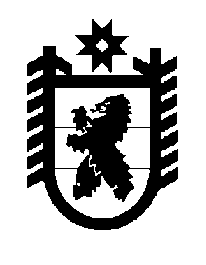 Российская Федерация Республика Карелия    ПРАВИТЕЛЬСТВО РЕСПУБЛИКИ КАРЕЛИЯПОСТАНОВЛЕНИЕот 9 июня 2016 года № 206-Пг. Петрозаводск О внесении изменений в постановление Правительства 
Республики Карелия от 21 апреля 2016 года № 151-ППравительство Республики Карелия п о с т а н о в л я е т:Внести в постановление Правительства Республики Карелия 
от 21 апреля 2016 года № 151-П «Вопросы органов исполнительной власти Республики Карелия» (Официальный интернет-портал правовой информации (www.pravo.gov.ru), 22 апреля  2016 года, № 1000201604220003) следующие изменения:1) в абзаце третьем пункта 8 слова «в месячный срок со дня вступления в силу настоящего постановления» заменить словами «в срок 
до 1 июля 2016 года»;2) в пункте 9 слова «по истечении тридцати дней со дня официального опубликования настоящего постановления» заменить словами 
«с 1 июля 2016 года».           Глава Республики  Карелия                       			      	        А.П. Худилайнен